PROGRAM SZKOLENIA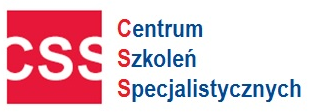 URLOPY w przepisach prawa pracy – jak prawidłowo interpretować poszczególne przepisy i nie narazić się na popełnianie wykroczeń przeciwko prawom pracowniczymUrlopy wypoczynkoweNabywanie prawa do pierwszego urlopu wypoczynkowego – co oznacza pojęcie pierwsza praca w roku?Prawo do kolejnego urlopu i jego wymiar – jak obliczać?Staż pracy, wykształcenie a urlop wypoczynkowy – jak poradzić sobie przy zbiegu?Urlop proporcjonalny, zwiększenie wymiaru – czy to dzieje się automatycznie?Obliczanie wymiaru urlopu wypoczynkowego – ćwiczenia Urlopy zaległe – prawa i obowiązki pracodawcyUrlop na żądanie – kiedy można odmówić?, kiedy należy zgłosić?Plan urlopu – czy warto?Odwołanie pracownika z urlopu, przesunięcie terminu urlopu – jakie koszty poniesie pracodawca?Orzecznictwo SN, stanowiska PIP w zakresie urlopówWynagrodzenie urlopowe - zasady obliczania Ekwiwalent za urlop - zasady obliczania Wynagrodzenia za urlop, ekwiwalent – ćwiczenia praktyczne, najczęstsze błędyInformacja o urlopie wypoczynkowym w świadectwie pracy  – problemy interpretacyjne?Czy można udzielić urlopu wypoczynkowego gdy pracownik nie ma ważnych badań profilaktycznych?Czy urlopy mogą być planowane w grafiku czasu pracy. Kiedy pracownik będzie miął więcej niż 26 dni urlopu w roku kalendarzowym?Wykroczenia związane z naruszeniem prawa pracownika do urlopu Kogo ukarze PIP za naruszenie przepisów o urlopach wypoczynkowych?Urlopy wypoczynkowe niepełnosprawnych Kiedy niepełnosprawny nabędzie pełne 10 dni urlopu wypoczynkowego.Najczęstsze błędy przy ustalaniu urlopu proporcjonalnego niepełnosprawnych. Proporcjonalny urlop niepełnosprawnego – czy liczyć odrębnie, czy łącznie z normalnym urlopem wypoczynkowym (20 lub 26 dni)Czy przy pierwszym urlopie nigdy nie ma proporcji?Czy należy uzupełnić urlop wstecz, gdy pracownik po kilku latach przedłożył orzeczenie o niepełnosprawności?Urlopy okolicznościowe – zwolnienia od pracyWymiar i zasady udzielania urlopów okolicznościowychTermin wykorzystania, dzielenie na części Wynagrodzenie za urlop okolicznościowyOdpoczynek po podróży służbowej 8 czy 11 godzinUrodzenie bliźniaków – jeden czy dwa urlopy okolicznościoweCzy udzielić urlopu okolicznościowego po 2 miesiącach od zdarzenia uzasadniającego urlopCzy matce dziecka przysługuje 2 dni urlopu okolicznościowego z tytułu urodzenia Czy po rozwodzie przysługuje urlop okolicznościowy w związku ze śmiercią byłej teściowej Najpierw ślub cywilny a potem kościelny – ile przysługuje urlopu okolicznościowegoUrlopy bezpłatneZasady udzielania urlopów bezpłatnychUrlop bezpłatny a staż pracyUrlopy związane z rodzicielstwem Zrównanie osób prowadzących działalność gospodarczą z zatrudnionymi na podstawie umowy o pracę w zakresie uprawnień rodzicielskich.Rezygnacja z zasady ciągłości urlopowej.Zasady rezygnacji przez matkę dziecka z części urlopu macierzyńskiego i rozpoczęcie opieki nad dzieckiem przez ojca, przerywającego na ten czas prowadzenie działalności gospodarczej.Prawo pracownika ojca do części urlopu macierzyńskiego w przypadku rezygnacji przez matkę prowadząca działalność gospodarczą z części zasiłku macierzyńskiego. Prawo rezygnacji przez matkę dziecka, posiadającą orzeczenie o niezdolności do samodzielnej egzystencji,  z części urlopu macierzyńskiego, gdy opiekę przejmuje ojciec dziecka lub najniższa rodzina. Zasady korzystania z urlopów rodzicielskich w przypadku zgonu matki dziecka lub porzucenia przez nią dziecka w trakcie urlopu macierzyńskiego. Prawo do urlopu macierzyńskiego ojca w przypadku, gdy bezrobotna matka podjęła zatrudnienia na co najmniej ½ etatu. Urlop rodzicielskiTerminu wykorzystania urlopu rodzicielskiego.Zwiększenie liczby części w jakich można skorzystać z urlopu rodzicielskiego.Na jakich zasadach pracownik może zrobić przerwę  w urlopie rodzicielskim – wątpliwości interpretacyjne.Ile tygodni urlopu rodzicielskiego musi wykorzystać rodzic dziecka po urlopie macierzyńskim aby nabyć prawo do przerwy w tym urlopie.Wpływ dzielenia urlopu rodzicielskiego na liczbę części z jakiej może skorzystać pracownik z urlopu wychowawczego. Pierwsza i ostatnia część urlopu rodzicielskiego nie będzie musiała obejmować co najmniej 8 tygodni.Możliwość wcześniejszego powrotu z urlopu rodzicielskiego w każdym czasie za zgodą pracodawcy.Wydłużenie terminów na złożenie wniosku o urlop rodzicielski lub wcześniejszy powrót z niego. Nowe rozporządzenie w zakresie wzoru wniosków i dokumentów jakie musi przedłożyć pracownik ubiegający się o skorzystanie z uprawnień rodzicielskich. Zasady łączenia urlopu rodzicielskiego z wykonanie pracy w zakładzie. Sposób liczenia wydłużenia urlopu rodzicielskiego dla pracownika łączącego go z pracą.Czy spóźniony wniosek o urlop rodzicielski i ojcowski pozbawia pracownika tych uprawnień.Czy ważne jest oświadczenie do akt o korzystaniu z uprawnień rodzicielskich złożone bezterminowo. Czy przy urodzeniu bliźniąt przysługuje jeden czy dwa urlopu ojcowskie?Czy na macierzyńskim lub na ojcowskim można podjąć zatrudnienie na umowę o prace u innego pracodawcy.Urlop ojcowski od pierwszego dnia urodzenia dziecka – czy to możliwe?Długoletnie karmienie dziecka piersią – jak sobie radzić z nieuczciwymi pracownicami?Czy można żądać od pracownicy zaświadczenia lekarskiego o karmieniu piersią?Czy można udzielić urlopu rodzicielskiego ojcu dziecka, którego matka prowadzi działalność gospodarczą i otrzymywała zasiłek macierzyński?Opieka nad zdrowym dzieckiem art. 188 KP Rozliczenie godzinowe opieki nad dzieckiem – jak ewidencjonować opiekę i pracę w jednym dniu.Czym różni się oświadczenie o zamiarze lub o braku zamiaru korzystania z uprawnień rodzicielskich od pierwszego w roku wniosku o taki urlop, którym pracownik przesądza o sposobie jego wykorzystywania.Jaki wniosek złożyć aby korzystając  z opieki nad dzieckiem przez cały dzień została ona rozliczona godzinowo. Czy pracownik będąc zatrudnionym w równoważnym systemie czasu pracy można skorzystać z 2 dni opieki, w dniach w których zgodnie z grafikiem miał zaplanowane po 12 godzin pracy. Ile dni, a ile godzin opieki przysługuje pracownikowi zatrudnionemu w niepełnym wymiarze czasu pracy. Zatrudnienie u dwóch pracodawców po ½ etatu – ile dni opieki 188 Kp.Opieka nad zdrowym dzieckiem (art. 188 Kp)  po jednym dniu dla obojga rodziców – czy to możliwe?Dwoje dzieci z różnych małżeństw – ile przysługuje opieki. Czy pracodawca może żądać od innego pracodawcy zaświadczenia o niekorzystaniu z uprawnień rodzicielskich przez małżonka swojego pracownika. Urlopy wychowawcze Prawo i wymiar urlopu wychowawczego Formalne udzielenie urlopu wychowawczegoRezygnacja pracownika z urlopu wychowawczego Obniżenie wymiaru czasu pracy pracownika zamiast urlopu wychowawczegoPowrót pracownika z urlopu wychowawczego   Powyższe szkolenie może być prowadzone w formie szkolenia wewnętrznego 
w siedzibie pracodawcy – cena do negocjacji. 
Kontakt pod mailem nr tel. 721 649 991 lub  biuro@szkolenia-css.pl                                                                                                  Fax: (17) 78 52179                                 www.szkolenia-css.plmail: szkolenia@szkolenia-css.plTel. 721 649 991Tel. (17) 78 51 961Fax: (17) 78 52 179CENTRUM SZKOLEŃ SPECJALISTYCZNYCH          Tel. 721 649 991                                     www.szkolenia-css.pl                                                             Tel. (17) 7851961                                   mail: szkolenia@szkolenia-css.pl   